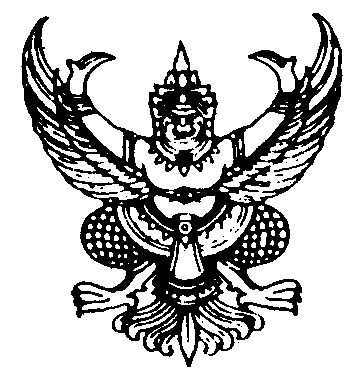 ที่ ศธ ๐๕๖๖.๐๓/	                            คณะมนุษยศาสตร์และสังคมศาสตร์                                                                                        มหาวิทยาลัยราชภัฏสวนดุสิต                                                               		       ๒๙๕ ถนนราชสีมา                     	                            เขตดุสิต  กรุงเทพฯ ๑๐๓๐๐๔  ตุลาคม ๒๕๕๗     เรื่อง   ขอส่งตัวนักศึกษาเข้ารับการฝึกงานเรียน  ผู้อำนวยการศูนย์วัฒนธรรมแห่งประเทศไทย 	ตามที่หน่วยงานของท่าน ได้ให้ความอนุเคราะห์รับนักศึกษาฝึกงาน จำนวน ๒ คน คือ            		๑. นางสาวธาชินี 	ศิวะศิลป์ชัย	รหัส ๔๙๑๑๒๔๗๐๐๖๗		๒. นางสาวรัตนาวดี 	วุ่นบัว		รหัส ๔๙๑๑๒๔๗๐๐๖๘นักศึกษาชั้นปีที่ ๔ หลักสูตรภาษาอังกฤษธุรกิจ  คณะมนุษยศาสตร์และสังคมศาสตร์  มหาวิทยาลัยราชภัฏสวนดุสิต เข้าฝึกงานวิชาชีพอังกฤษธุรกิจในหน่วยงานของท่าน  ระหว่างวันที่ ๑๑ ตุลาคม ๒๕๕๗ ถึงวันที่ ๒๔ มกราคม  ๒๕๕๘  เป็นเวลารวมทั้งสิ้น  ๔๕๐ ชั่วโมง คณะมนุษยศาสตร์ฯ จึงขอส่งตัวนักศึกษาฝึกงาน ตามวัน  และเวลาดังกล่าว	จึงเรียนมาเพื่อโปรดพิจารณา และขอขอบคุณมา ณ โอกาสนี้                                          ขอแสดงความนับถือ                                          (ดร.ฉัตรแก้ว เภาวิเศษ)                                         คณบดีคณะมนุษยศาสตร์และสังคมศาสตร์ฝ่ายฝึกงานวิชาชีพหลักสูตรศิลปศาสตรบัณฑิต  สาขาวิชาภาษาอังกฤษธุรกิจโทร. ๐ ๒๒๔๔ ๕๘๕๗โทรสาร ๐ ๒๒๔๔ ๕๘๕๗